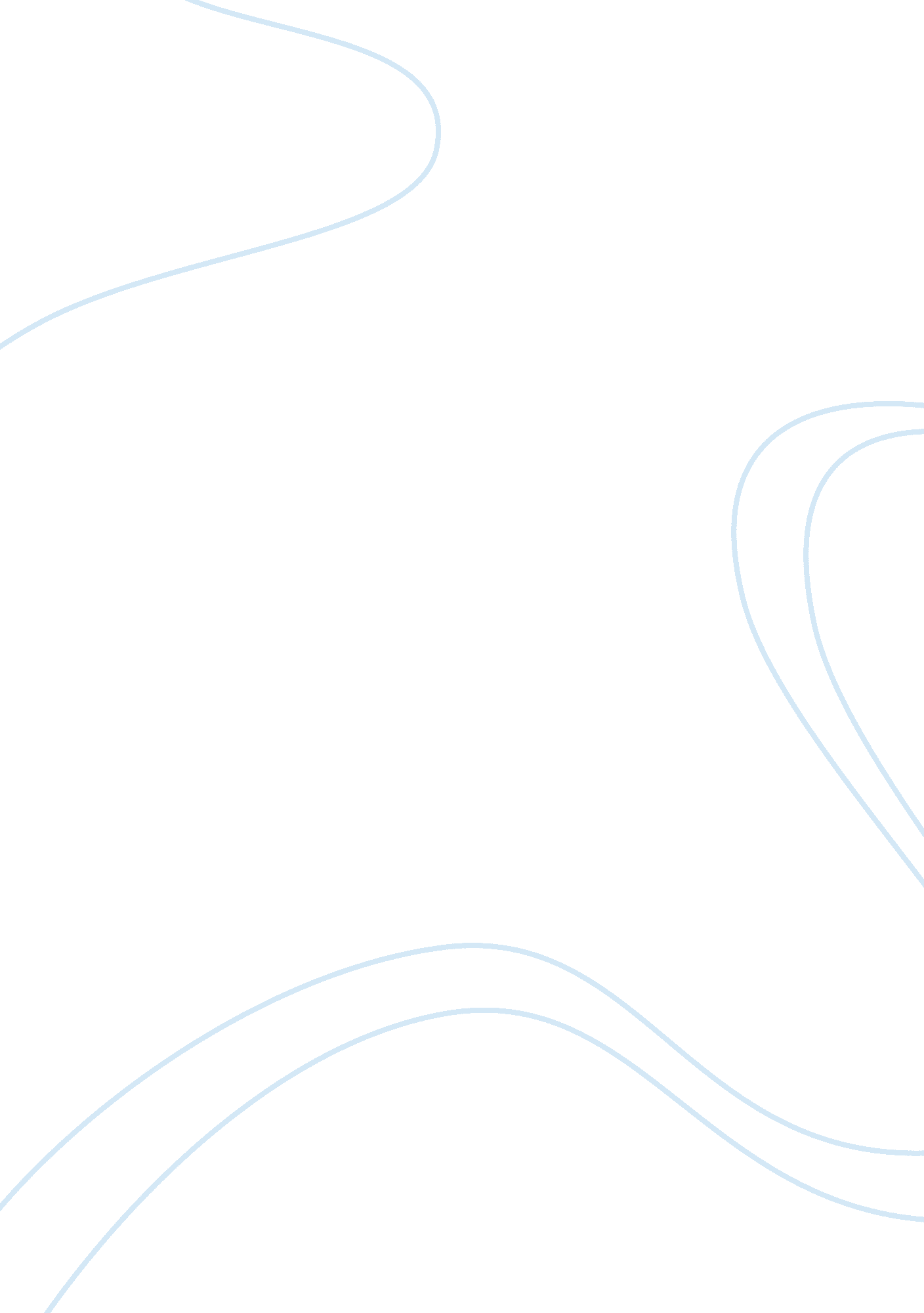 LeadershipBusiness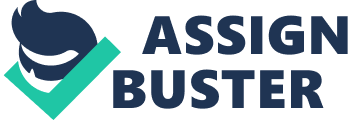 Insert Insert Insert Leadership Five great definition of leadership Leadership is a function of knowing yourself, with one’s well-communicated vision, developing trust among your followers and taking effectual action in order to realize the leadership potential one has (Yulk 8). It is a complex phenomenon that is concerned with many other significant organizational, personal and social processes. In the end, individuals are inspired to perform their tasks to achieve specific goals through personal motivation (Northouse 3). 
In human beings, Northouse states that leadership is exercised when individuals with certain purposes and motives mobilize any available resources in order to engage, arouse and satisfy the followers’ motives (3). 
According to Yulk, leadership is a process to influence people by giving them direction, purpose and motivation while working on accomplishing an individual mission and organization improvement (8). 
It is the process of an individual influencing a group or team of people in achieving a common goal. 
2. What do you want from your leader? 
What I would want from my leader is his understanding. I believe that my manager should try to understand me whenever I give my opinion. They should listen to what everyone in the group they are leading since everyone needs to be given a chance to talk. My leader should not just see me just as a physical being, but should realize that I have my needs. Whenever one performs well should be motivated by being given rewards. It means that my leader will be appreciative of the work done by his group. My manager needs to be open-minded, consistent, whereby he or she is reliable and responsive, friendly, encouraging and just (Hogan & Kaisern 172). 
3. Do you think most managers can be transformational leaders? 
Not all managers can be transformational leaders because transformation theory tends to focus on the kind of relationship exists between the leader and his followers. Therefore, meaning that the leadership will include the use of charisma and interpersonal skills to assist the workers in achieving their objectives (Hogan & Kaisern 175). If a manager needs to be a transformational leader, he or she needs to possess transformational leadership qualities that will help them to make their followers and those around them feel that they are necessary. That is, valuing them, satisfying their needs and assessing associates’ motives. 
4. According to the theory are women leaders different than mens leader? 
In relation to transformational leadership theory, women are argued to have more leadership potential as opposed to men. According to the theory, women tend to lead their followers more effectively than that of men (Northouse 17). It is because transformational leadership being that it needs leaders who are inspirational, empowering, concerned of their followers, positive role models and are capable of pushing their members in becoming creative. Research has depicted that women leaders have high transformational qualities and attributes than men (Yulk 28). In my opinion, I believe that both men and women have the same leadership behaviours. Everyone has his or her leadership skills since leadership demands for actions and behaviours in order to succeed. 
5. Who are your heroes? What makes them heroes? What can you learn from them? 
My heroes are Abraham Lincoln, John Kennedy and Martin Luther King 
These are former presidents of the United States of America who fought for democracy and justice for the Americans. They are heroes because their leadership qualities and skills were outstanding and put peoples’ interest in front of their own. What I learn from the leaders is that they were men of not only doing what was right, but also of moral ethics. 
Works Cited 
Hogan, R., & Kaiser, R. B. What we know about leadership. Review of General Psychology, 9, (2005): 169-180. 
Northouse, P. G. Leadership: Theory and practice (5th ed). Thousand Oaks, CA: SAGE Publications, 2010. Print. 
Yukl, G. Leadership in organizations (7th ed). Upper Saddle River, NJ: Prentice Hall, 2010. Print. 